St. Mary Catholic Booster Club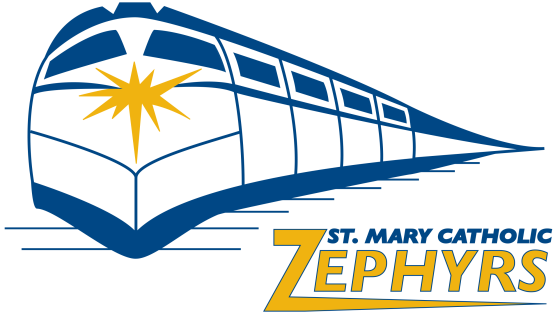 12/11/196:30 pmTara & Scott Gagne HomeBooster Club Meeting MinutesAttendance:   Dave Thone, Jeff Braatz, Lynn Parks, Keith Peters, Sue Peters, Michelle Campbell, Bob Reisterer, Kristin Staehler, Tara Gagne, Missy Rosiejka, Brian Rosiejka, Patti Purcell, Matt Schoultz, Chad McCarthy  Approval of Previous Meeting Minutes Motion to Approve Previous Meeting Minutes: Jeff BSecond to Approve Previous Meeting Minutes: Tara GFinancial Update – Dave ThoneRevenue: Apparel, Connect 5, Expenses: MS Basketball tourney, boys’ basketball uniforms, girls’ basketball uniform50/50 category consists of Ball Toss at basketball games.  Dave Those has reached out to Chris Dimmer at Nicolet Bank to see if they can get some games on the schedule.  If not, we can look to run this ourselves for some games to help with that revenue area.BC apparel and Booster Backer areas still need to be balanced.Connect 5 money is coming just not in the budget yet.Motion to Approve Financial Update: Lynn P.Second to Approve Financial Update: Jeff B.Athletic Director Report HS & MS – Matt Schoultz Girls Basketball: Record: 3-2Youth 10,000 shots – acknowledge players who reached this goal.Boys Basketball:Friday, December 13 is Family night, MS pictures are also that night.Record: 1-2Youth 10,000 shots – acknowledge players who reached this goal.Powerlifting: 10 kids on rosterHockey2 kids on rosterDance Team: 8 kids on rosterPerformances will start in early JanuaryAthletic Director Report MS – Matt Schoultz MS League Basketball will be done before Christmas. Girls’ season will run until week of 1/6/20.Standing Committee Chair ReportsConcessions – Matt Schoultz for Tiffany Vosters Concessions growing nicely with girls and boys basketball season starting. No lead for girls’ basketball concessions. Kristen Staehler said she would open for the girl’s games, but we’d still need someone to close.Boys concessions leads are covered – Sue Peters and Jeanne GriffithMay need to assign people for every sport because we haven’t had enough volunteers for gate, concessions, clean-up. Tiffany Vosters will no longer do purchasing for next year. She’ll finish out the school year.Sports/Activities Book Update – Jeff BraatzTricia is working on the sports book. Books should be ready by the first of the year. Looking for some pictures and article highlighting the newest members of the St. Mary Catholic Hall of Fame winners. Hockey photos needed, senior players and coaches’ photos needed. Jeff to contact Craig to get banner done for Nicolet Bank.Spirit Stop – Tara GagneLooking for someone to take this over. Consider moving it out of Booster Club and make it a paid position. Patti Purcell may bring it to the attention of the Finance Committee.Gross Sales are over $49K for the year.    There will be a peel and stick surprise discount at upcoming games. Need volunteers to open the Spirit Stop more than once per week.GZO – Patti Purcell Patti to develop a project plan.Need to get sponsorships starting early in the process. Send sponsorship letter to Jennifer Miller to approve.2020 event will be held at Royal St. Patrick – 2nd Friday in July.Middle School Basketball Tournament – Bob Reisterer for Dave Thone MS basketball tourney checks are coming in.  Girls tourney is full except one team (8th grade girls). Boys in the 5th and 7th grade levels are good but 6th and 8th may only have 4 to 5 teams in those categories (We can handle 8).  Overall looking ok.  Dave will get the schedules out to the coaches and parent reps around the end of the month so they can fill the scoreboard and timekeeper slots.  Matt S to set up sign-up genius into place for parents to sign up and help.  The volunteer spots will come out early in December. January 18/19th is the boys 5th – 8th grade tournamentFebruary 2nd/3rd is the girls 5th – 8th grade tournamentThe parent representatives on the BC will reach out to the Varsity coaches to fill out the scorebook and clock volunteers with their players.  Jay was going to lead that effort.  Without Jay, or someone to lead that, we may not have that revenue.  Can we find another revenue source to offset some of this?  Additional Topics – Dave Thone Plyometric Equipment Discussion ($4,000)  2-sets Needed - Full set up jump boxes ($1,000)Current jump boxes not for MS kids due to the size of the boxes.PVC Piping for mobility and flexibilityBanana HurdlesPull Sled for Sprints ($321)Resistance bands - variety(2) TRX Rip Trainers ($115)Deadlift PlatformNeed to add a Fitness Center line item on the budget in future yearsTara to put together a list with costs and provide to Matt. Discuss at our next meeting.Booster Club to discuss AD intern optionsPosition is posted at several colleges 10-12 hours/weekVideo BoardEvent ManagementPaid position – supported by a donorRole would include some BC duties5 candidates applied thus farWe’re purchasing 2 new buses. Our busses are from 2007. Life cycle of buses are 10-12 years. Should have 2 buses by spring. Buses will also have storage underneath.Matt reorganized the flow for attendees of basketball games to keep the wet shoes off the court. Both doors on either side of the gym will now be open.NEXT MEETING: Wednesday January 15, at 6:30 at St. Mary Catholic School Middle School. Meeting Adjourned: Motion to Adjourn by Lynn P. Second Motion to Adjourn by Sue P.